ПРАЙС-ЛИСТ НА БУХГАЛТЕРСКИЕ УСЛУГИ  Стоимость нулевой бухгалтерской и налоговой отчетностиСтоимость комплексного бухгалтерского сопровождения (цена/месяц)2. Стоимость дополнительных услуг:По всем вопросам звоните, пожалуйста, 8 (495) 724 28 64 или пишите нам на электронную почту info@cultjurist.ru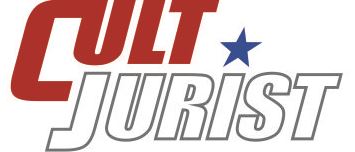 Консалтинговое агентство «Культджурист»:1.Стоимость подготовки и сдачи квартального нулевого комплекта отчетности5000 руб.2.Стоимость подготовки и сдачи годового нулевого комплекта отчетности по ИП5000 руб.Бухгалтерского сопровождениеОСНОУСНО 6%УСНО 15%Ведение бухгалтерского и налогового учета предприятия, составление и сдача отчетности, численность сотрудников 1 человек, кол-во документов от 5 до 20 ед. в месяц10 000 руб.5 000 руб.8 000 руб.Ведение бухгалтерского и налогового учета предприятия, составление и сдача отчетности, численность сотрудников до 3 человек, кол-во документов от 25 до 50 ед. в месяц16 000 руб.8 000 руб.15 000 руб.Ведение бухгалтерского и налогового учета предприятия, составление и сдача отчетности, численность сотрудников от 5 до 10 человек, кол-во документов от 60 ед. в месяц (далее от количества обрабатываемых операций)от 25 000 руб.от 12 000 руб.от 17 000 руб.Расценки увеличиваются: при численности сотрудников от 5 человек, наличии действующих валютных счетов, ведении внешнеэкономической деятельности, производства, наличной выручки (кассовый аппарат), агентских операциях, раздельном учете НДС и т.д.Расценки увеличиваются: при численности сотрудников от 5 человек, наличии действующих валютных счетов, ведении внешнеэкономической деятельности, производства, наличной выручки (кассовый аппарат), агентских операциях, раздельном учете НДС и т.д.Расценки увеличиваются: при численности сотрудников от 5 человек, наличии действующих валютных счетов, ведении внешнеэкономической деятельности, производства, наличной выручки (кассовый аппарат), агентских операциях, раздельном учете НДС и т.д.Расценки увеличиваются: при численности сотрудников от 5 человек, наличии действующих валютных счетов, ведении внешнеэкономической деятельности, производства, наличной выручки (кассовый аппарат), агентских операциях, раздельном учете НДС и т.д.1Ежеквартальные услуги1.1.Персонифицированный учет (до 5-ти штатных работников)2000 руб.Каждый дополнительный человек+250руб.Ежегодные услугиЕжегодные услуги1.2.2-НДФЛ (до 5-ти штатных работников)1500 руб.Каждый дополнительный человек+200 руб.2.Обработка 1 (одного) документа в бухгалтерской программе (одна операция)Обработка 1 (одного) документа в бухгалтерской программе (одна операция)Обработка 1 (одного) документа в бухгалтерской программе (одна операция)150 руб.3.Устные КОНСУЛЬТАЦИИ по общим вопросам бухгалтерского учета и налогообложения (1 час)Устные КОНСУЛЬТАЦИИ по общим вопросам бухгалтерского учета и налогообложения (1 час)Устные КОНСУЛЬТАЦИИ по общим вопросам бухгалтерского учета и налогообложения (1 час)500 руб.4.Восстановление бухгалтерской отчетностиВосстановление бухгалтерской отчетностиВосстановление бухгалтерской отчетностиПо договоренности5.Расчет лимита кассы (ежегодно)Расчет лимита кассы (ежегодно)Расчет лимита кассы (ежегодно)500 руб.6.Разработка учетной политики / 1 предприятиеРазработка учетной политики / 1 предприятиеРазработка учетной политики / 1 предприятиеот 1000 руб.7.Получение справки об отсутствии задолженности по налогам и сборам в ИФНСПолучение справки об отсутствии задолженности по налогам и сборам в ИФНСПолучение справки об отсутствии задолженности по налогам и сборам в ИФНС2000 руб.8.Составление заявления о переходе на ЕНВД, УСНО или отказ от этих видов деятельности (иных уведомлений)Составление заявления о переходе на ЕНВД, УСНО или отказ от этих видов деятельности (иных уведомлений)Составление заявления о переходе на ЕНВД, УСНО или отказ от этих видов деятельности (иных уведомлений)1500 руб.9.Подготовка документов и получение страхового пенсионного свидетельства в пределах Москвы / 1 сотрудникПодготовка документов и получение страхового пенсионного свидетельства в пределах Москвы / 1 сотрудникПодготовка документов и получение страхового пенсионного свидетельства в пределах Москвы / 1 сотрудник2000 руб.10.Составление документов по оформлению обязательного медицинского страхования / 1 сотрудникСоставление документов по оформлению обязательного медицинского страхования / 1 сотрудникСоставление документов по оформлению обязательного медицинского страхования / 1 сотрудник1000 руб.11.Получение извещения из фонда /1 фондПолучение извещения из фонда /1 фондПолучение извещения из фонда /1 фонд1500 руб.12.Извещение об открытии счета в фонды и ИФНС (КОМПЛЕКТ) / ПОЧТА (Курьер + 500 руб. за 1 поездку)Извещение об открытии счета в фонды и ИФНС (КОМПЛЕКТ) / ПОЧТА (Курьер + 500 руб. за 1 поездку)Извещение об открытии счета в фонды и ИФНС (КОМПЛЕКТ) / ПОЧТА (Курьер + 500 руб. за 1 поездку)1500 руб.13.Разработка мини бизнес – планаРазработка мини бизнес – планаРазработка мини бизнес – планаот 2000 руб.14.Разработка  трудового и гражданско-правового договора (в соответствии с условиями Заказчика) / 1 документРазработка  трудового и гражданско-правового договора (в соответствии с условиями Заказчика) / 1 документРазработка  трудового и гражданско-правового договора (в соответствии с условиями Заказчика) / 1 документ2000 руб.15.Составление должностных инструкций / 1 документСоставление должностных инструкций / 1 документСоставление должностных инструкций / 1 документ1000 руб.16.Разработка локальных нормативных актов (положения, инструкции и т.п.)Разработка локальных нормативных актов (положения, инструкции и т.п.)Разработка локальных нормативных актов (положения, инструкции и т.п.)от 1000 руб.15.Выезд бухгалтера к клиенту / 1 часВыезд бухгалтера к клиенту / 1 часВыезд бухгалтера к клиенту / 1 часот 1000 руб.17.Восстановление бухгалтерского учета / за один месяцВосстановление бухгалтерского учета / за один месяцВосстановление бухгалтерского учета / за один месяцот 5000 руб.18.Формирование и сдача уточненной декларации в связи с несвоевременным предоставлением Заказчиком документовФормирование и сдача уточненной декларации в связи с несвоевременным предоставлением Заказчиком документовФормирование и сдача уточненной декларации в связи с несвоевременным предоставлением Заказчиком документов1500 руб.19.Формирование и сдача уточненной декларации за периоды, предшествовавшие моменту заключения настоящего договора и (или) за текущие периоды, если повлияли факторы, имевшие место в периоды, за которые Исполнитель не несет ответственности.Формирование и сдача уточненной декларации за периоды, предшествовавшие моменту заключения настоящего договора и (или) за текущие периоды, если повлияли факторы, имевшие место в периоды, за которые Исполнитель не несет ответственности.Формирование и сдача уточненной декларации за периоды, предшествовавшие моменту заключения настоящего договора и (или) за текущие периоды, если повлияли факторы, имевшие место в периоды, за которые Исполнитель не несет ответственности.2500 руб.20.Подключение Заказчика к электронной системе за 12 месяцевПодключение Заказчика к электронной системе за 12 месяцевПодключение Заказчика к электронной системе за 12 месяцев4000 руб.21.Ежеквартальное обслуживание Заказчика к электронной системеЕжеквартальное обслуживание Заказчика к электронной системеЕжеквартальное обслуживание Заказчика к электронной системе750 руб.22.Проведение сверок с налоговыми органами, ФСС и ПФР по инициативе Заказчика (за каждый акт сверки):- при наличии договора с КОНТУР-ЭКСТЕРН (без подписи)- при отсутствии договора или с подписьюПроведение сверок с налоговыми органами, ФСС и ПФР по инициативе Заказчика (за каждый акт сверки):- при наличии договора с КОНТУР-ЭКСТЕРН (без подписи)- при отсутствии договора или с подписьюПроведение сверок с налоговыми органами, ФСС и ПФР по инициативе Заказчика (за каждый акт сверки):- при наличии договора с КОНТУР-ЭКСТЕРН (без подписи)- при отсутствии договора или с подписьюбесплатно3000 руб.23.Выезд бухгалтера в налоговую инспекцию, не связанный со сдачей отчетности (комиссии, разблокировка счета)Выезд бухгалтера в налоговую инспекцию, не связанный со сдачей отчетности (комиссии, разблокировка счета)Выезд бухгалтера в налоговую инспекцию, не связанный со сдачей отчетности (комиссии, разблокировка счета)2500 руб.24.Ведение кадрового учета при штате свыше 5-ти человек (1 единица) (в мес.)Ведение кадрового учета при штате свыше 5-ти человек (1 единица) (в мес.)Ведение кадрового учета при штате свыше 5-ти человек (1 единица) (в мес.)200 руб.25.Проведение сверки с контрагентами (ежемесячно)Проведение сверки с контрагентами (ежемесячно)Проведение сверки с контрагентами (ежемесячно)1000 руб.26.Получение Выписки из ЕГРЮЛ (2 дня)Получение Выписки из ЕГРЮЛ (2 дня)Получение Выписки из ЕГРЮЛ (2 дня)2000 руб.27.Получение Выписки из ЕГРЮЛ (5 дней)Получение Выписки из ЕГРЮЛ (5 дней)Получение Выписки из ЕГРЮЛ (5 дней)1000 руб.28.Подготовка копий документов для проверкиПодготовка копий документов для проверкиПодготовка копий документов для проверки5 руб./лист29.Архивное хранение документов, относящихся  к финансово-хозяйственной деятельности клиента / за месяцАрхивное хранение документов, относящихся  к финансово-хозяйственной деятельности клиента / за месяцАрхивное хранение документов, относящихся  к финансово-хозяйственной деятельности клиента / за месяц500 руб.30.Услуги секретаря (прием и отправка факсов, почта)/ в мес.Услуги секретаря (прием и отправка факсов, почта)/ в мес.Услуги секретаря (прием и отправка факсов, почта)/ в мес.от 2500 руб.31.Выезд курьера в государственные органы (1 поездка)Выезд курьера в государственные органы (1 поездка)Выезд курьера в государственные органы (1 поездка)500 руб.32.Выезд курьера в офис Заказчика (1 поездка) в пределах г. МосквыВыезд курьера в офис Заказчика (1 поездка) в пределах г. МосквыВыезд курьера в офис Заказчика (1 поездка) в пределах г. Москвы500 руб.33.Выезд курьера за пределами г. МосквыВыезд курьера за пределами г. МосквыВыезд курьера за пределами г. Москвыдоговорная